О реализации Федерального закона от 27 июля 2006 года № 152-ФЗ «О персональных данных»В соответствии с Федеральным законом от 2 марта 2007 года № 25-ФЗ «О муниципальной службе в Российской Федерации», Федеральным законом от 27 июля 2006 года № 152-ФЗ «О персональных данных»,  постановлением Правительства Российской Федерации от 21 марта 2012 года № 211 «Об утверждении перечня мер, направленных на обеспечение выполнения обязанностей, предусмотренных Федеральным законом «О персональных данных» и принятыми в соответствии с ним нормативными правовыми актами, операторами, являющимися государственными или муниципальными органами», п  о с т а н о в л я ю:1. Утвердить:1.1. Правила обработки персональных данных в администрации Джумайловского сельского поселения Калининского района Краснодарского края (приложение № 1);1.2. Правила рассмотрения запросов субъектов персональных данных или их представителей в администрации Джумайловского сельского поселения Калининского района Краснодарского края (приложение № 2);1.3. Правила осуществления внутреннего контроля соответствия обработки персональных данных требованиям к защите персональных данных в администрации Джумайловского сельского поселения Калининского района Краснодарского края (приложение № 3);1.4. Правила работы с обезличенными персональными данными в администрации Джумайловского сельского поселения Калининского района Краснодарского края (приложение № 4);1.5. Перечень информационных систем персональных данных в администрации Джумайловского сельского поселения Калининского района Краснодарского края (приложение № 5);1.6. Перечень персональных данных, обрабатываемых в администрации Джумайловского сельского поселения Калининского района Краснодарского края в связи с реализацией служебных и трудовых отношений, а также в связи с осуществлением муниципальных функций (приложение № 6);1.7. Перечень должностей муниципальных служащих администрации Джумайловского сельского поселения Калининского района Краснодарского края, ответственных за проведение мероприятий по обезличиванию обрабатываемых персональных данных, в случае обезличивания персональных данных (приложение № 7);1.8. Перечень должностей муниципальных служащих администрации Джумайловского сельского поселения Калининского района Краснодарского края, замещение которых предусматривает осуществление обработки персональных данных либо осуществление доступа к персональным данным (приложение № 8);1.9. Перечень членов комиссий в администрации Джумайловского сельского поселения Калининского района Краснодарского края, имеющих доступ к персональным данным муниципальных служащих администрации Джумайловского сельского поселения Калининского района Краснодарского края и уполномоченных на их использование при проведении мероприятий (приложение № 9);1.10. Должностную инструкцию муниципального служащего администрации Джумайловского сельского поселения Калининского района Краснодарского края, ответственного за организацию обработки персональных данных (приложение № 10);1.11. Типовое обязательство муниципального служащего администрации Джумайловского сельского поселения Калининского района Краснодарского края, непосредственно осуществляющего обработку персональных данных, в случае расторжения с ним трудового договора прекратить обработку персональных данных, ставших известными ему в связи с исполнением должностных обязанностей (приложение № 11);1.12. Типовую форму согласия на обработку персональных данных муниципальных служащих администрации Джумайловского сельского поселения Калининского района Краснодарского края, а также иных субъектов персональных данных (приложение № 12);1.13. Типовую форму разъяснения субъекту персональных данных юридических последствий отказа предоставить свои персональные данные (приложение № 13);1.14. Порядок доступа муниципальных служащих и работников администрации Джумайловского сельского поселения Калининского района Краснодарского края в помещения, в которых ведется обработка персональных данных (приложение № 14).2. Назначить ответственными за организацию обработки персональных данных в администрации Джумайловского сельского поселения Калининского района Краснодарского края  начальника общего отдела администрации Джумайловского сельского поселения Е.В.Бабиеву.3. Настоящее постановление вступает в силу с момента его официального обнародования.4. Общему отделу (Попкова) разместить настоящее постановление на официальном сайте администрации Джумайловского сельского поселения Калининского района Краснодарского края.5. Контроль за исполнением настоящего постановления оставляю за собой.ПРИЛОЖЕНИЕ № 1УТВЕРЖДЕНЫпостановлением администрацииДжумайловского сельского поселенияКалининского района от _____________№______Правила
обработки персональных данных в администрации Джумайловского сельского поселения Калининского района Краснодарского краяI. Общие положения1.1. Правила обработки персональных данных в администрации Джумайловского сельского поселения Калининского района Краснодарского края (далее - Правила) определяют цели, содержание и порядок обработки персональных данных, меры, процедуры, направленные на выявление и предотвращение нарушений законодательства Российской Федерации в области персональных данных в администрации Джумайловского сельского поселения Калининского района Краснодарского края (далее – администрация поселения).1.2. Настоящие Правила определяют политику администрации поселения как оператора, самостоятельно или совместно с другими лицами организующего и (или) осуществляющего обработку персональных данных и определяющего цели обработки персональных данных, состав персональных данных, подлежащих обработке, действия (операции), совершаемые с персональными данными. 1.3. Настоящие Правила разработаны в соответствии с Трудовым кодексом Российской Федерации, Кодексом Российской Федерации об административных правонарушениях, Федеральным законом от 27 июля 2006 № 152-ФЗ "О персональных данных" (далее - Федеральный закон "О персональных данных"), Федеральным законом от 27 июля 2006 № 149-ФЗ "Об информации, информационных технологиях и о защите информации", Федеральным законом от 2 марта 2007 № 25-ФЗ "О муниципальной службе в Российской Федерации" (далее - Федеральный закон "О муниципальной службе в Российской Федерации"), Федеральным законом от 25 декабря 2008 № 273-ФЗ "О противодействии коррупции" (далее - Федеральный закон "О противодействии коррупции"), постановлением Правительства Российской Федерации от 1 ноября 2012 № 1119 "Об утверждении требований к защите персональных данных при их обработке в информационных системах персональных данных", постановлением Правительства Российской Федерации от 15 сентября 2008 № 687 "Об утверждении Положения об особенностях обработки персональных данных, осуществляемой без использования средств автоматизации", постановлением Правительства Российской Федерации от 21 марта 2012 № 211 "Об утверждении перечня мер, направленных на обеспечение выполнения обязанностей, предусмотренных Федеральным законом "О персональных данных" и принятыми в соответствии с ним нормативными правовыми актами, операторами, являющимися государственными или муниципальными органами", постановлением Правительства Российской Федерации от 10 сентября 2009 № 723 "О порядке ввода в эксплуатацию отдельных государственных информационных систем".1.4. Обработка персональных данных в администрации поселения осуществляется с соблюдением принципов и условий, предусмотренных настоящими Правилами и законодательством Российской Федерации в области персональных данных.II. Условия и порядок обработки персональных данныхмуниципальных служащих и работников администрации поселения2.1. Персональные данные муниципальных служащих администрации поселения, работников администрации поселения и граждан, претендующих на замещение должностей муниципальной службы администрации поселения, обрабатываются в целях обеспечения кадровой работы, в том числе в целях содействия муниципальным служащим администрации поселения в прохождении муниципальной службы (работникам администрации поселения, в целях содействия выполнения работы), формирования кадрового резерва муниципальной службы, обучения и должностного роста, учета результатов исполнения муниципальными служащими администрации поселения должностных обязанностей, обеспечения личной безопасности муниципальных служащих и работников администрации поселения и членов их семьи, обеспечения муниципальным служащим и работникам администрации поселения установленных законодательством Российской Федерации условий труда, гарантий и компенсаций, сохранности принадлежащего им имущества, а также в целях противодействия коррупции.2.2. В целях, указанных в пункте 2.1 настоящих Правил, обрабатываются следующие категории персональных данных муниципальных служащих администрации поселения, работников администрации поселения и граждан, претендующих на замещение должностей муниципальной службы администрации поселения:2.2.1. фамилия, имя, отчество, дата и место рождения, гражданство;2.2.2. прежние фамилия, имя, отчество, дата, место и причина изменения (в случае изменения);2.2.3. владение иностранными языками и языками народов Российской Федерации;2.2.4. образование (когда и какие образовательные учреждения закончил, номера дипломов, направление подготовки или специальность по диплому, квалификация по диплому);2.2.5. послевузовское профессиональное образование (наименование образовательного или научного учреждения, год окончания), ученая степень, ученое звание (когда присвоены, номера дипломов, аттестатов);2.2.6. выполняемая работа с начала трудовой деятельности;2.2.7. классный чин федеральной государственной гражданской службы и (или) гражданской службы субъекта Российской Федерации и (или) муниципальной службы, дипломатический ранг, воинское и (или) специальное звание, классный чин правоохранительной службы, классный чин юстиции (кем и когда присвоены);2.2.8. государственные награды, иные награды и знаки отличия (кем награжден и когда);2.2.9. степень родства, фамилии, имена, отчества, даты рождения близких родственников (отца, матери, братьев, сестер и детей), а также мужа (жены);2.2.10. места рождения, места работы и домашние адреса близких родственников (отца, матери, братьев, сестер и детей), а также мужа (жены);2.2.11. фамилии, имена, отчества, даты рождения, места рождения, места работы и домашние адреса бывших мужей (жен);2.2.12. пребывание за границей (когда, где, с какой целью);2.2.13. близкие родственники (отец, мать, братья, сестры и дети), а также муж (жена), в том числе бывшие, постоянно проживающие за границей и (или) оформляющие документы для выезда на постоянное место жительства в другое государство (фамилия, имя, отчество, с какого времени проживают за границей);2.2.14. адрес регистрации и фактического проживания;2.2.15. дата регистрации по месту жительства;2.2.16. паспорт (серия, номер, кем и когда выдан);2.2.17. свидетельства о государственной регистрации актов гражданского состояния;2.2.18. номер телефона;2.2.19. отношение к воинской обязанности, сведения по воинскому учету (для граждан, пребывающих в запасе, и лиц, подлежащих призыву на военную службу);2.2.20. идентификационный номер налогоплательщика;2.2.21. номер страхового свидетельства обязательного пенсионного страхования;2.2.22. реквизиты полиса обязательного медицинского страхования;2.2.23. документ, подтверждающий право управления транспортным средством;2.2.24. наличие (отсутствие) судимости;2.2.25. допуск к государственной тайне, оформленный за период работы, службы, учебы (форма, номер и дата);2.2.26. заключение медицинского учреждения о наличии (отсутствии) заболевания, препятствующего поступлению на муниципальную службу или ее прохождению;2.2.27. справка об отсутствии медицинских противопоказаний для работы с использованием сведений, составляющих государственную тайну;2.2.28. сведения о доходах, расходах, об имуществе и обязательствах имущественного характера, а также о доходах, о расходах, об имуществе и обязательствах имущественного характера супруги (супруга) и несовершеннолетних детей;2.2.29. адрес места регистрации супруга (супруги) и несовершеннолетних детей;2.2.30. паспорт (серия, номер, кем и когда выдан) супруга (супруги) и несовершеннолетних детей;2.2.31. заграничный паспорт (серия, номер, кем и когда выдан);2.2.32. документы, подтверждающие наличие в соответствии с законодательством социальных льгот.2.3. Обработка персональных данных муниципальных служащих администрации поселения, работников администрации поселения и граждан, претендующих на замещение муниципальной службы администрации поселения, может осуществляться без согласия указанных лиц в рамках целей, определенных пунктом 2.1 настоящих Правил, в соответствии с пунктом 2 части 1 статьи 6 и частью 2 статьи 11 Федерального закона "О персональных данных" и положениями Федерального закона "О муниципальной службе в Российской Федерации", Федерального закона "О противодействии коррупции", Трудового кодекса Российской Федерации.2.4. Обработка персональных данных муниципальных служащих администрации поселения, работников администрации поселения и граждан, претендующих на замещение должностей муниципальной службы администрации поселения, осуществляется при условии получения согласия указанных лиц в следующих случаях:2.4.1. при передаче (распространении, предоставлении) персональных данных третьим лицам в случаях, не предусмотренных действующим законодательством Российской Федерации о муниципальной службе в Российской Федерации;2.4.2. при трансграничной передаче персональных данных;2.4.3. при принятии решений, порождающих юридические последствия в отношении указанных лиц или иным образом затрагивающих их права и законные интересы, на основании исключительно автоматизированной обработки их персональных данных.2.5. В случаях, предусмотренных пунктом 2.4 настоящих Правил, согласие субъекта персональных данных оформляется в письменной форме, если иное не установлено Федеральным законом "О персональных данных".2.6. Обработка персональных данных муниципальных служащих администрации поселения, работников администрации поселения и граждан, претендующих на замещение должностей муниципальной службы администрации поселения, осуществляется начальником общего отдела администрации Джумайловского сельского поселения Т.Н. Смелик и включает в себя следующие действия: сбор, запись, систематизацию, накопление, хранение, уточнение (обновление, изменение), извлечение, использование, передачу (распространение, предоставление, доступ), обезличивание, блокирование, удаление, уничтожение персональных данных.2.7. Обработка персональных данных муниципальных служащих и работников администрации поселения с использованием информационной системы обработки персональных данных, осуществляется главным специалистом финансового отдела администрации Джумайловского сельского поселения Н.А. Чистяковой и включает в себя следующие действия: сбор, запись, систематизацию, накопление, хранение, уточнение (обновление, изменение), извлечение, использование, передачу (распространение, предоставление, доступ), обезличивание, блокирование, удаление, уничтожение персональных данных.2.8. Сбор, запись, систематизация, накопление и уточнение (обновление, изменение) персональных данных муниципальных служащих администрации поселения, работников администрации поселения и граждан, претендующих на замещение должностей муниципальных службы администрации поселения, осуществляется путем:2.8.1. получения оригиналов необходимых документов (заявление, трудовая книжка, автобиография, иные документы, предоставляемые в администрацию поселения);2.8.2. копирования оригиналов документов;2.8.3. внесения сведений в учетные формы на бумажных носителях (в информационную систему обработки персональных данных);2.8.4. формирования персональных данных в ходе кадровой работы.2.9. Сбор, запись, систематизация, накопление и уточнение (обновление, изменение) персональных данных осуществляются путем получения персональных данных непосредственно от муниципальных служащих администрации поселения, работников администрации поселения и граждан, претендующих на замещение должностей муниципальной службы администрации поселения.2.10. В случае возникновения необходимости получения персональных данных муниципального служащего или работника администрации поселения у третьей стороны следует известить об этом муниципального служащего или работника заранее, получить их письменное согласие и сообщить им о целях, предполагаемых источниках и способах получения персональных данных.2.11. Запрещается получать, обрабатывать и приобщать к личному делу муниципального служащего или работника администрации поселения, а также вносить в информационную систему обработки персональных данных, персональные данные, не предусмотренные пунктом 2.2 настоящих Правил, в том числе касающиеся расовой, национальной принадлежности, политических взглядов, религиозных или философских убеждений, интимной жизни.2.12. При сборе персональных данных муниципальный служащий администрации поселения, осуществляющий сбор (получение) персональных данных непосредственно от муниципальных служащих администрации поселения, работников администрации поселения, и граждан, претендующих на замещение должностей муниципальной службы администрации поселения, обязан разъяснить указанным субъектам персональных данных юридические последствия отказа предоставить их персональные данные.2.13. Передача (распространение, предоставление) и использование персональных данных муниципальных служащих администрации поселения, работников администрации поселения, и граждан, претендующих на замещение должностей муниципальной службы администрации поселения, осуществляется лишь в случаях и в порядке, предусмотренных федеральными законами.2.14. Муниципальным служащим, предусматривающие в соответствии с их должностными обязанностями осуществление обработки персональных данных, могут получать и обрабатывать лишь те персональные данные муниципальных служащих и работников администрации поселения, доступ к которым им разрешен.III. Условия и порядок обработки персональных данных граждан, в отношении которых составляются протоколы об административных правонарушениях в администрации поселения3.1. Персональные данные граждан, в отношении которых составляются протоколы об административных правонарушениях в администрации поселения (далее - граждане), обрабатываются в целях охраны окружающей среды, защиты законных экономических интересов общества и государства от административных правонарушений, а также для осуществления и выполнения возложенных законодательством Российской Федерации на администрации. поселения функций, полномочий и обязанностей.3.2. Перечень персональных данных, подлежащих обработке в связи с составлением в отношении граждан протоколов об административных правонарушениях, определяется статьей 28.2 Кодекса Российской Федерации об административных правонарушениях (КоАП РФ) и включает в себя:3.2.1. фамилию, имя, отчество;3.2.2. число, месяц, год рождения;3.2.3. место жительства;3.2.4. место работы и должность;3.2.5. наличие иждивенцев;3.2.6. реквизиты документа, удостоверяющего личность, наименование органа, выдавшего его, дата выдачи.3.3. Обработка персональных данных граждан, может осуществляться без согласия указанных лиц в рамках целей, определенных пунктом 3.1 настоящих Правил, в соответствии с пунктом 2 части 1 статьи 6 Федерального закона "О персональных данных".3.4. Обработка персональных данных граждан осуществляется с момента составления должностным лицом администрации поселения, уполномоченным составлять протоколы об административных правонарушениях в соответствии со статьей 28.3 КоАП РФ, протокола об административном правонарушении.3.5. Сбор, запись, систематизация, накопление и уточнение (обновление, изменение) персональных данных осуществляются путем получения персональных данных непосредственно от граждан.3.6. Запрещается получать, обрабатывать и приобщать к протоколу об административном правонарушении, персональные данные, не предусмотренные пунктом 3.2 настоящих Правил, в том числе касающиеся расовой, национальной принадлежности, политических взглядов, религиозных или философских убеждений, интимной жизни.3.7. При сборе персональных данных должностное лицо администрации поселения, осуществляющее сбор (получение) персональных данных непосредственно от граждан обязано разъяснить указанным субъектам персональных данных юридические последствия отказа предоставить их персональные данные в рамках административного делопроизводства.3.8. Передача (распространение, предоставление) и использование персональных данных граждан, осуществляется лишь в случаях и в порядке, предусмотренных федеральными законами.IV. Сроки обработки и хранения персональных данных4.1. Сроки обработки персональных данных муниципальных служащих администрации поселения, работников администрации поселения и граждан, претендующих на замещение должностей муниципальной службы администрации поселения, определяются в соответствии со сроком действия соглашения с субъектом, установленным приказом Министерства культуры Российской Федерации от 25 августа 2010 года N 558 "Об утверждении "Перечня типовых управленческих архивных документов, образующихся в процессе деятельности государственных органов, органов местного самоуправления и организаций, с указанием сроков хранения", сроком исковой давности, а также иными требованиями законодательства и нормативными документами.4.2. Хранение персональных данных должно осуществляться в форме, позволяющей определить субъекта персональных данных, не дольше, чем этого требуют цели обработки персональных данных, если срок хранения персональных данных не установлен федеральным законом, договором, стороной которого, выгодоприобретателем или поручителем по которому является субъект персональных данных. Обрабатываемые персональные данные подлежат уничтожению либо обезличиванию по достижении целей обработки или в случае утраты необходимости в достижении этих целей, если иное не предусмотрено федеральным законом.4.3. Персональные данные, содержащиеся в личных делах муниципальных служащих и работников администрации поселения, а также личных карточках муниципальных служащих и работников администрации поселения, хранятся в администрации поселения в течение десяти лет, с последующим формированием и передачей указанных документов в архивный отдел администрации муниципального образования Калининский район в порядке, предусмотренном законодательством Российской Федерации, где хранятся в течение 75 лет.4.4. Персональные данные, содержащиеся в документах претендентов на замещение вакантной должности муниципальной службы в администрации поселения, не допущенных к участию в конкурсе, и кандидатов, участвовавших в конкурсе, хранятся в администрации поселения в течение 3 лет со дня завершения конкурса, после чего подлежат уничтожению.V. Лицо, ответственное за организацию обработки персональных данных в администрации поселения5.1. Глава Джумайловского сельского поселения Калининского района Краснодарского края (далее – глава поселения), начальник общего отдела администрации Джумайловского сельского поселения Калининского района и главный бухгалтер администрации поселения обеспечивают защиту персональных данных муниципальных служащих и работников администрации поселения, содержащихся в их личных делах, личных карточках и информационной системе по обработке персональных данных (в пределах своей компетенции), от неправомерного их использования или утраты.5.2. Глава поселения определяет лиц из числа муниципальных служащих администрации поселения, осуществляющих работу с персональными данными муниципальных служащих и работников администрации поселения в связи с выполнением ими поручений и получения информации, необходимой для исполнения служебных обязанностей в соответствии с должностной инструкцией, ответственных за организацию обработки персональных данных в администрации поселения (далее - ответственный за организацию обработки персональных данных).5.3. Ответственный за организацию обработки персональных данных в своей работе руководствуется законодательством Российской Федерации в области персональных данных и настоящими Правилами.5.4. Ответственный за организацию обработки персональных данных обязан:5.4.1. организовывать принятие правовых, организационных и технических мер для обеспечения защиты персональных данных, обрабатываемых в администрации поселения, от неправомерного или случайного доступа к ним, уничтожения, изменения, блокирования, копирования, предоставления, распространения персональных данных, а также от иных неправомерных действий в отношении персональных данных;5.4.2. осуществлять в пределах своих полномочий внутренний контроль за соблюдением муниципальными служащими администрации поселения требований законодательства Российской Федерации в области персональных данных, в том числе требований к защите персональных данных;5.4.3. доводить до сведения муниципальных служащих администрации поселения положения законодательства Российской Федерации в области персональных данных, локальных актов по вопросам обработки персональных данных, требований к защите персональных данных;5.4.4. организовывать прием и обработку обращений и запросов субъектов персональных данных или их представителей, а также осуществлять контроль за приемом и обработкой таких обращений и запросов в администрации поселения;5.4.5. в случае нарушения в администрации поселения требований к защите персональных данных принимать необходимые меры по восстановлению нарушенных прав субъектов персональных данных.5.5. Ответственный за организацию обработки персональных данных вправе:5.5.1. иметь доступ к информации, касающейся обработки персональных данных в администрации поселения и включающей:5.5.1.1. цели обработки персональных данных;5.5.1.2. категории обрабатываемых персональных данных;5.5.1.3. категории субъектов, персональные данные которых обрабатываются;5.5.1.4. правовые основания обработки персональных данных;5.5.1.5. перечень действий с персональными данными, общее описание используемых в администрации поселения способов обработки персональных данных;5.5.1.6. описание мер, предусмотренных статьями 18.1 и 19 Федерального закона "О персональных данных", в том числе сведения о наличии шифровальных (криптографических) средств и наименования этих средств;5.5.1.7. дату начала обработки персональных данных;5.5.1.8. срок или условия прекращения обработки персональных данных;5.5.1.9. сведения о наличии или об отсутствии трансграничной передачи персональных данных в процессе их обработки;5.5.1.10. сведения об обеспечении безопасности персональных данных в соответствии с требованиями к защите персональных данных, установленными Правительством Российской Федерации.5.6. Ответственный за обработку персональных данных несет ответственность за надлежащее выполнение возложенных функций по организации обработки персональных данных в администрации поселения, а также за нарушение режима защиты этих персональных данных, в соответствии с положениями законодательства Российской Федерации в области персональных данных.VI. Порядок уничтожения персональных данных при достижении целей обработки или при наступлении иных законных оснований6.1. Администрацией поселения осуществляется систематический контроль и выделение документов, содержащих персональные данные, с истекшими сроками хранения, подлежащих уничтожению.6.2. Вопрос об уничтожении выделенных документов, содержащих персональные данные, рассматривается на заседании постоянно действующей экспертной комиссии администрации поселения (далее - ПДЭК администрации поселения), состав которой утверждается распоряжением главы поселения.По итогам заседания составляются протокол и акт о выделении к уничтожению документов, опись уничтожаемых дел, проверяется их комплектность, акт подписывается председателем и членами ПДЭК администрации поселения и утверждается главой поселения.Начальник общего отделаадминистрации Джумайловскогосельского поселенияКалининского района                                                                            Е.В.БабиеваПРИЛОЖЕНИЕ № 2УТВЕРЖДЕНЫпостановлением администрацииДжумайловского сельского поселенияКалининского района от _____________№______ПРАВИЛА
рассмотрения запросов субъектов персональных данных или их представителей в администрации Джумайловского сельского поселения Калининского района Краснодарского края1. Настоящие Правила рассмотрения запросов субъектов персональных данных или их представителей в администрации Джумайловского сельского поселения Калининского района Краснодарского края (далее - Правила, администрация поселения) определяют порядок учета (регистрации) и рассмотрения запросов субъектов персональных данных или их представителей.2. Настоящие Правила разработаны в соответствии с Конституцией Российской Федерации, Трудовым кодексом Российской Федерации, Федеральным законом от 27 июля 2006 № 152-ФЗ "О персональных данных", Федеральным законом от 2 марта 2007 № 25-ФЗ "О муниципальной службе в Российской Федерации ", постановлением Правительства Российской Федерации от 15 сентября 2008 № 687 "Об утверждении Положения об особенностях обработки персональных данных, осуществляемой без использования средств автоматизации", постановлением Правительства Российской Федерации от 21 марта 2012 № 211 "Об утверждении перечня мер, направленных на обеспечение выполнения обязанностей, предусмотренных Федеральным законом "О персональных данных" и принятыми в соответствии с ним нормативными правовыми актами, операторами, являющимися государственными или муниципальными органами" и другими нормативными правовыми актами.3. Субъект персональных данных имеет право на получение информации, касающейся обработки его персональных данных, в том числе содержащей:1) подтверждение факта обработки персональных данных администрацией поселения;2) правовые основания и цели обработки персональных данных;3) цели и применяемые администрации поселения способы обработки персональных данных;4) наименование и место нахождения администрации поселения, сведения о лицах (за исключением работников администрации поселения), которые имеют доступ к персональным данным или которым могут быть раскрыты персональные данные на основании договора с администрации поселения или на основании федерального закона;5) обрабатываемые персональные данные, относящиеся к соответствующему субъекту персональных данных, источник их получения, если иной порядок представления таких данных не предусмотрен федеральным законом;6) сроки обработки персональных данных, в том числе сроки их хранения;7) порядок осуществления субъектом персональных данных прав, предусмотренных Федеральным законом от 27 июля 2006 № 152-ФЗ "О персональных данных";8) информацию об осуществленной или о предполагаемой трансграничной передаче данных;9) наименование или фамилию, имя, отчество и адрес лица, осуществляющего обработку персональных данных по поручению администрации поселения, если обработка поручена или будет поручена такому лицу;10) иные сведения, предусмотренные Федеральным законом от 27 июля 2006 № 152-ФЗ "О персональных данных" или другими федеральными законами.4. Субъект персональных данных вправе требовать от администрации поселения уточнения его персональных данных, их блокирования или уничтожения в случае, если они являются неполными, устаревшими, неточными, незаконно полученными или не являются необходимыми для заявленной цели обработки, а также принимать предусмотренные законом меры по защите своих прав.5. Сведения, указанные в пункте 3 настоящих Правил, (далее - сведения) должны быть предоставлены субъекту персональных данных оператором в доступной форме. В них не должны содержаться персональные данные, относящиеся к другим субъектам персональных данных, за исключением случаев, если имеются законные основания для раскрытия таких персональных данных.6. Право субъекта персональных данных на доступ к его персональным данным может быть ограничено в соответствии с федеральными законами, в том числе если:1) обработка персональных данных, включая персональные данные, полученные в результате оперативно-розыскной, контрразведывательной и разведывательной деятельности, осуществляется в целях обороны страны, безопасности государства и охраны правопорядка;2) обработка персональных данных осуществляется органами, осуществившими задержание субъекта персональных данных по подозрению в совершении преступления, либо предъявившими субъекту персональных данных обвинение по уголовному делу, либо применившими к субъекту персональных данных меру пресечения до предъявления обвинения, за исключением предусмотренных уголовно-процессуальным законодательством Российской Федерации случаев, если допускается ознакомление подозреваемого или обвиняемого с такими персональными данными;3) обработка персональных данных осуществляется в соответствии с законодательством о противодействии легализации (отмыванию) доходов, полученных преступным путем, и финансированию терроризма;4) доступ субъекта персональных данных к его персональным данным нарушает права и законные интересы третьих лиц;5) обработка персональных данных осуществляется в случаях, предусмотренных законодательством Российской Федерации о транспортной безопасности, в целях обеспечения устойчивого и безопасного функционирования транспортного комплекса, защиты интересов личности, общества и государства в сфере транспортного комплекса от актов незаконного вмешательства.7. Сведения предоставляются субъекту персональных данных или его представителю при его обращении либо при получении от него или его представителя запроса. Запрос должен содержать:- номер основного документа, удостоверяющего личность субъекта персональных данных или его представителя;- сведения о дате выдачи указанного документа и выдавшем его органе;- сведения, подтверждающие участие субъекта персональных данных в отношениях с администрацией поселения, либо сведения, иным образом подтверждающие факт обработки персональных данных администрацией поселения;- подпись субъекта персональных данных или его представителя.Запрос может быть направлен в форме электронного документа и подписан электронной подписью в соответствии с законодательством Российской Федерации.8. Администрация поселения обязана сообщить субъекту персональных данных или его представителю информацию о наличии персональных данных, относящихся к соответствующему субъекту персональных данных, а также предоставить возможность ознакомления с этими персональными данными при обращении субъекта персональных данных или его представителя либо в течение тридцати дней с даты получения запроса субъекта персональных данных или его представителя.9. Рассмотрение запросов является должностной обязанностью главы Джумайловского сельского поселения Калининского района Краснодарского края (далее – глава поселения) и уполномоченных должностных лиц, в чьи обязанности входит обработка персональных данных (далее - уполномоченные должностные лица администрации поселения).10. Все поступившие запросы подлежит обязательной регистрации в день поступления в администрации поселения. На запросе проставляется штамп, в котором указывается входящий номер и дата регистрации.11. Запрос проверяется на повторность, а при необходимости сверяется с находящейся в архиве предыдущей перепиской. В случае, если сведения, а также обрабатываемые персональные данные были предоставлены для ознакомления субъекту персональных данных по его запросу, субъект персональных данных вправе обратиться повторно к оператору или направить ему повторный запрос в целях получения сведений и ознакомления с такими персональными данными не ранее чем через тридцать дней после первоначального обращения или направления первоначального запроса, если более короткий срок не установлен федеральным законом, принятым в соответствии с ним нормативным правовым актом или договором, стороной которого либо выгодоприобретателем или поручителем по которому является субъект персональных данных.12. Субъект персональных данных вправе обратиться повторно к администрации поселения или направить ему повторный запрос в целях получения сведений, а также в целях ознакомления с обрабатываемыми персональными данными в случае, если такие сведения и (или) обрабатываемые персональные данные не были предоставлены ему для ознакомления в полном объеме по результатам рассмотрения первоначального обращения. Повторный запрос должен содержать обоснование направления повторного запроса.13. Департамент вправе отказать субъекту персональных данных в выполнении повторного запроса, не соответствующего требованиям, предусмотренным пунктами 11 и 12 настоящих Правил. Такой отказ должен быть мотивированным. Обязанность представления доказательств обоснованности отказа в выполнении повторного запроса лежит на администрации поселения.14. В случае отказа в предоставлении информации о наличии персональных данных о соответствующем субъекте персональных данных или персональных данных субъекту персональных данных или его представителю при их обращении либо при получении запроса субъекта персональных данных или его представителя уполномоченные должностные лица администрации поселения обязаны дать в письменной форме мотивированный ответ, содержащий ссылку на положение пункта 6 настоящих Правил или иного федерального закона, являющееся основанием для такого отказа, в срок, не превышающий тридцати дней со дня обращения субъекта персональных данных или его представителя либо с даты получения запроса субъекта персональных данных или его представителя.15. Администрация поселения обязана предоставить безвозмездно субъекту персональных данных или его представителю возможность ознакомления с персональными данными, относящимися к этому субъекту персональных данных. В срок, не превышающий семи рабочих дней со дня предоставления субъектом персональных данных или его представителем сведений, подтверждающих, что персональные данные являются неполными, неточными или неактуальными, уполномоченные должностные лица администрации поселения обязаны внести в них необходимые изменения. В срок, не превышающий семи рабочих дней со дня представления субъектом персональных данных или его представителем сведений, подтверждающих, что такие персональные данные являются незаконно полученными или не являются необходимыми для заявленной цели обработки, уполномоченные должностные лица администрации поселения обязаны уничтожить такие персональные данные. Администрация поселения обязана уведомить субъекта персональных данных или его представителя о внесенных изменениях и предпринятых мерах и принять разумные меры для уведомления третьих лиц, которым персональные данные этого субъекта были переданы.16. В случае выявления неправомерной обработки персональных данных при обращении субъекта персональных данных или его представителя либо по запросу субъекта персональных данных или его представителя либо уполномоченного органа по защите прав субъектов персональных данных уполномоченные должностные лица администрации поселения обязаны осуществить блокирование неправомерно обрабатываемых персональных данных, относящихся к этому субъекту персональных данных, или обеспечить их блокирование (если обработка персональных данных осуществляется другим лицом, действующим по поручению администрации поселения) с момента такого обращения или получения указанного запроса на период проверки. В случае выявления неточных персональных данных при обращении субъекта персональных данных или его представителя либо по их запросу или по запросу уполномоченного органа по защите прав субъектов персональных данных уполномоченные должностные лица администрации поселения обязаны осуществить блокирование персональных данных, относящихся к этому субъекту персональных данных, или обеспечить их блокирование (если обработка персональных данных осуществляется другим лицом, действующим по поручению администрации поселения) с момента такого обращения или получения указанного запроса на период проверки, если блокирование персональных данных не нарушает права и законные интересы субъекта персональных данных или третьих лиц.17. В случае подтверждения факта неточности персональных данных уполномоченные должностные лица администрации поселения на основании сведений, представленных субъектом персональных данных или его представителем либо уполномоченным органом по защите прав субъектов персональных данных, или иных необходимых документов, обязаны уточнить персональные данные либо обеспечить их уточнение (если обработка персональных данных осуществляется другим лицом, действующим по поручению администрации поселения) в течение семи рабочих дней со дня представления таких сведений и снять блокирование персональных данных.18. Ответ на запрос подписывается главой поселения или лицом, исполняющим его обязанности на основании Устава Джумайловского сельского поселения. Ответ на запрос подлежит обязательной регистрации с присвоением исходящего номера.19. Ответ на запрос направляется в письменной форме по почтовому адресу, указанному в запросе.20. Ответ на запрос, поступивший в администрацию поселения, в форме электронного документа, направляется в форме электронного документа по адресу электронной почты, указанному в запросе, или в письменной форме по почтовому адресу, указанному в запросе.21. Копии документов, не относящиеся к трудовой деятельности (например, паспорт, свидетельство о рождении, свидетельство о заключении брака, свидетельство о расторжении брака, диплом об образовании, военный билет, полис обязательного медицинского страхования, страховое свидетельство обязательного пенсионного страхования, свидетельство о постановке на учет в налоговом органе (идентификационный номер налогоплательщика) субъекту персональных данных или его представителю администрацией поселения не выдаются.Начальник общего отделаадминистрации Новониколаевскогосельского поселенияКалининского района                                                                            Е.В.БабиеваПРИЛОЖЕНИЕ № 3УТВЕРЖДЕНЫпостановлением администрацииДжумайловского сельского поселенияКалининского района от _____________№______ПРАВИЛА
осуществления внутреннего контроля соответствия обработки персональных данных требованиям к защите персональных данных в администрации Джумайловского сельского поселения Калининского района Краснодарского краяI. Общие положения1.1. Настоящие Правила осуществления внутреннего контроля соответствия обработки персональных данных требованиям к защите персональных данных в администрации Джумайловского сельского поселения Калининского района Краснодарского края (далее - Правила, администрация поселения) разработаны в соответствии с Федеральным законом от 27 июля 2006 № 152-ФЗ "О персональных данных" и законодательством Российской Федерации о персональных данных.1.2. Настоящие Правила определяют порядок осуществления внутреннего контроля соответствия обработки персональных данных требованиям к защите персональных данных в администрации поселения и действуют постоянно.II. Тематика проведения внутреннего контроля2.1. Тематика проверок обработки персональных данных с использованием средств автоматизации:а) соответствие полномочий пользователя правилам доступа;б) соблюдение пользователями информационных систем персональных данных администрации поселения парольной политики;в) соблюдение пользователями информационных систем персональных данных администрации поселения антивирусной политики;г) соблюдение пользователями информационных систем персональных данных администрации поселения правил работы со сменными (съемными) носителями персональных данных;д) соблюдение порядка доступа в помещения администрации поселения, в которых ведется автоматизированная (с использованием информационных систем персональных данных) обработка персональных данных;е) соблюдение порядка резервирования баз данных и хранения резервных копий;ж) соблюдение порядка работы со средствами защиты информации;з) знание пользователей информационных систем персональных данных о своих действиях во внештатных ситуациях.2.2. Тематика проверок обработки персональных данных без использования средств автоматизации:а) соответствие полномочий гражданских служащих правилам доступа к бумажным носителям с персональными данными;б) организация работы с бумажными носителями с персональными данными;в) организация хранения бумажных носителей с персональными данными;г) соблюдение порядка доступа к бумажным носителям с персональными данными;д) соблюдение порядка доступа в помещения администрации поселения, в которых ведется обработка персональных данных без использования средств автоматизации, и хранятся бумажные носители с персональными данными.III. Порядок организации и проведения внутренних проверок3.1. В целях осуществления внутреннего контроля соответствия обработки персональных данных требованиям к защите персональных данных администрация поселения организует проведение периодических проверок соблюдения порядка и условий обработки персональных данных.3.2. Организация проверки соблюдения порядка и условий обработки персональных данных поручается ответственному за организацию обработки персональных данных и оформляется распоряжением главы Джумайловского сельского поселения Калининского района Краснодарского края (далее – глава поселения) либо лица, его замещающего.3.3. Проведение проверки соблюдения порядка и условий обработки персональных данных поручается заместителю главы Джумайловского сельского поселения Калининского района И.Г. Дудка.3.4. Для проведения проверки соблюдения порядка и условий обработки персональных данных распоряжением главы поселения, либо лица, его замещающего, формируется комиссия, в состав которой включаются муниципальные служащие администрации поселения, указанные в пункте 3.2 настоящих Правил, являющиеся ответственными за организацию обработки персональных данных, а также замещающие должности, по которым предусматривается осуществление обработки персональных данных либо доступ к персональным данным которым разрешен.3.5. При проведении проверки соблюдения порядка и условий обработки персональных данных, содержащихся в документах составляющих государственную тайну, комиссия формируется с учетом положений законодательства о государственной тайне.3.6. Проверки соблюдения порядка и условий обработки персональных данных проводятся по необходимости, но не реже 1 раза в год.3.7. Проверки соблюдения порядка и условий обработки персональных данных проводятся непосредственно на служебном месте обработки персональных данных путем опроса либо, при необходимости, путем осмотра рабочих мест муниципальных служащих, осуществляющих обработку персональных данных либо участвующих в процессе их обработки.3.8. По результатам проведения проверки соблюдения порядка и условий обработки персональных данных составляется акт. Форма акта по результатам проведения проверки соблюдения порядка и условий обработки персональных данных (далее - Акт) приведена в приложении к настоящим Правилам. В Акте указывается:3.8.1. номер и дата составления акта;3.8.2. фамилия, инициалы, должности членов комиссии;3.8.3. тематика проверки;3.8.4. наименование и реквизиты (дата регистрации и номер) документа/нормативного правого акта, на основании требований которого проводится проверка;3.8.5. краткое описание проведенных мероприятий в ходе проверки;3.8.6. выявленные в процессе проведения проверки нарушения;3.8.7. меры по устранению нарушений;3.8.8. сроки устранения выявленных нарушений.3.9. Акт подписывается всеми членами комиссии, принимавшими участие в проверке соблюдения порядка и условий обработки персональных данных и утверждается главой поселения, либо лицом, его замещающим.3.10. О результатах проверки соблюдения порядка и условий обработки персональных данных и мерах, необходимых для устранения нарушений, главе поселения либо лицу, его замещающему, докладывает ответственный за организацию обработки персональных данных, организовавший проверку.3.11. В случае выявления в процессе проведения проверки нарушений, касающихся соблюдения порядка и условий обработки персональных данных, на основании Акта глава поселения либо лицо, его замещающее, может принять решение о проведении в отношении муниципальных служащих, ответственных за организацию обработки персональных данных, а также осуществляющих обработку персональных данных, служебной проверки и применения к виновным лицам мер дисциплинарной ответственности.3.12. Акты хранятся в течение 1 года, а после истечения указанного срока подлежат уничтожению.3.13. Уничтожение актов проводится муниципальным служащим, ответственным за организацию обработки персональных данных, с составлением соответствующего документа в произвольной форме. При необходимости Акты могут храниться до полного устранения нарушений.Начальник общего отделаадминистрации Новониколаевскогосельского поселенияКалининского района                                                                            Е.В.БабиеваПриложение
к Правилам осуществления внутреннего
контроля соответствия обработки
персональных данных требованиям к
защите персональных данных в
администрации Джумайловского сельского поселенияКалининского района Краснодарского края                                                      УТВЕРЖДАЮГлава Джумайловского сельского поселения                                             ___________________ (Ф.И.О.)                                              "__" ____________ 20__ г.АКТ № ___
проведения проверки соблюдения порядка и условий обработки персональных данныхНастоящий Акт составлен в том, что "__" ________________ 20__ года, комиссией для проведения проверки соблюдения порядка и условий обработки персональных данных в составе:председателя комиссии:____________________________________________________________________,(замещаемая должность, Ф.И.О. муниципального служащего)членов комиссии:____________________________________________________________________;(замещаемая должность, Ф.И.О. муниципального служащего)проведена проверка ______________________________________________________                                     (тематика проверки)      Проверка соблюдения порядка и условий обработки персональных данныхосуществлялась в соответствии с требованиями _______________________________________________________________________________________________________________________________________________________________________________________________________________________________________           (наименование и реквизиты (дата регистрации и номер)                  документа/нормативного правового акта)В ходе проверки проведены следующие мероприятия:В процессе проведения проверки выявлены нарушения:Меры по устранению нарушений:Сроки устранения выявленных нарушений: _________________________________.ПРИЛОЖЕНИЕ № 4УТВЕРЖДЕНЫпостановлением администрацииДжумайловского сельского поселенияКалининского района от _____________№______Правила
работы с обезличенными персональными данными в администрацииДжумайловского сельского поселения Калининского районаКраснодарского краяI. Общие положения1.1. Настоящие Правила работы с обезличенными персональными данными в администрации Джумайловского сельского поселения Калининского района Краснодарского края (далее – администрация поселения) разработаны с учетом Федерального закона от 27 июля 2006 № 152-ФЗ "О персональных данных" и постановления Правительства Российской Федерации от 21 марта 2012 № 211 "Об утверждении перечня мер, направленных на обеспечение выполнения обязанностей, предусмотренных Федеральным законом "О персональных данных" и принятыми в соответствии с ним нормативными правовыми актами, операторами, являющимися государственными или муниципальными органами".1.2. Настоящие Правила определяют порядок работы с обезличенными персональными данными в администрации поселения.II. Термины и определения2.1. В соответствии с Федеральным законом от 27 июля 2006 № 152-ФЗ "О персональных данных":2.1.1. персональные данные - любая информация, относящаяся к прямо или косвенно определенному или определяемому физическому лицу (субъекту персональных данных);2.1.2. обработка персональных данных - любое действие (операция) или совокупность действий (операций), совершаемых с использованием средств автоматизации или без использования таких средств с персональными данными, включая сбор, запись, систематизацию, накопление, хранение, уточнение (обновление, изменение), извлечение, использование, передачу (распространение, предоставление, доступ), обезличивание, блокирование, удаление, уничтожение персональных данных;2.1.3. обезличивание персональных данных - действия, в результате которых невозможно определить принадлежность персональных данных конкретному субъекту персональных данных.III. Условия обезличивания3.1. Обезличивание персональных данных может быть проведено с целью ведения статистических данных, снижения ущерба от разглашения защищаемых персональных данных, снижения класса информационных систем персональных данных и по достижению целей обработки или в случае утраты необходимости в достижении этих целей, если иное не предусмотрено федеральным законом.3.2. Способы обезличивания при условии дальнейшей обработки персональных данных:3.2.1. уменьшение перечня обрабатываемых данных;3.2.2. замена части сведений идентификаторами;3.2.3. обобщение - понижение точности некоторых сведений (например, "Место жительства" может состоять из страны, индекса, города, улицы, дома и квартиры, а может быть указан только город);3.2.4. деление сведений на части и обработка в разных информационных системах;3.2.5. другие способы.3.3. Способом обезличивания персональных данных в случае достижения целей их обработки или в случае утраты необходимости в достижении этих целей является сокращение перечня персональных данных.3.4. Для обезличивания персональных данных применяются любые способы, не запрещенные законодательством.3.5. Перечень должностей муниципальных служащих администрации поселения, ответственных за проведение мероприятий по обезличиванию обрабатываемых персональных данных, утверждается распоряжением главой Джумайловского сельского поселения Калининского района Краснодарского края (далее – глава поселения), либо лицом, его замещающим.3.6. Решение о необходимости обезличивания персональных данных принимает глава поселения, либо лицо, его замещающее.3.7. Начальник общего отдела администрации Джумайловского сельского поселения Е.В.Бабиева, главный специалист финансового отдела администрации Джумайловского сельского поселения Т.И.Беляева готовят предложения по обезличиванию персональных данных, обоснование такой необходимости и способ обезличивания.3.8. Муниципальные служащие администрации поселения, по которым предусматривается осуществление обработки персональных данных, совместно с ответственным за организацию обработки персональных данных, осуществляют непосредственное обезличивание персональных данных выбранным способом.IV. Порядок работы с обезличенными персональными данными4.1. Обезличенные персональные данные не подлежат разглашению и нарушению конфиденциальности.4.2. Обезличенные персональные данные могут обрабатываться с использованием и без использования средств автоматизации.4.3. При обработке обезличенных персональных данных с использованием средств автоматизации необходимо соблюдение:4.3.1. парольной политики;4.3.2. антивирусной политики;4.3.3. правил работы со съемными носителями (если они используются);4.3.4. правил резервного копирования;4.3.5. правил доступа в помещения, где расположены элементы информационных систем.4.4. При обработке обезличенных персональных данных без использования средств автоматизации необходимо соблюдение:4.4.1. правил хранения бумажных носителей;4.4.2. правил доступа к ним и в помещения, где они хранятся.Начальник общего отделаадминистрации Джумайловскогосельского поселенияКалининского района                                                                            Е.В.БабиеваПРИЛОЖЕНИЕ № 5УТВЕРЖДЕНпостановлением администрацииДжумайловского сельского поселенияКалининского района от _____________№______Перечень
информационных систем персональных данных вадминистрации Джумайловского сельского поселения Калининского района Краснодарского края1. Программа АС «Смета»2. Программа АС «Бюджет поселения»Начальник общего отделаадминистрации Джумапйловскогосельского поселенияКалининского района                                                                            Е.В.БабиеваПРИЛОЖЕНИЕ № 6УТВЕРЖДЕНпостановлением администрацииДжумайловского сельского поселенияКалининского районаот _____________№______Перечень
персональных данных, обрабатываемых в администрации Джумайловского сельского поселения Калининского района Краснодарского края в связи с реализацией служебных и трудовых отношений, а также в связи с осуществлением муниципальных функций1. Фамилия, имя, отчество, дата и место рождения, гражданство.2. Прежние фамилия, имя, отчество, дата, место и причина изменения (в случае изменения).3. Владение иностранными языками и языками народов Российской Федерации.4. Образование (когда и какие образовательные учреждения закончил, номера дипломов, направление подготовки или специальность по диплому, квалификация по диплому).5. Послевузовское профессиональное образование (наименование образовательного или научного учреждения, год окончания), ученая степень, ученое звание (когда присвоены, номера дипломов, аттестатов).6. Выполняемая работа с начала трудовой деятельности.7. Классный чин федеральной государственной гражданской службы и (или) гражданской службы субъекта Российской Федерации и (или) муниципальной службы, дипломатический ранг, воинское и (или) специальное звание, классный чин правоохранительной службы, классный чин юстиции (кем и когда присвоены).8. Государственные награды, иные награды и знаки отличия (кем награжден и когда).9. Степень родства, фамилии, имена, отчества, даты рождения близких родственников (отца, матери, братьев, сестер и детей), а также мужа (жены).10. Места рождения, места работы и домашние адреса близких родственников (отца, матери, братьев, сестер и детей), а также мужа (жены).11. Фамилии, имена, отчества, даты рождения, места рождения, места работы и домашние адреса бывших мужей (жен).12. Пребывание за границей (когда, где, с какой целью).13. Близкие родственники (отец, мать, братья, сестры и дети), а также муж (жена), в том числе бывшие, постоянно проживающие за границей и (или) оформляющие документы для выезда на постоянное место жительства в другое государство (фамилия, имя, отчество, с какого времени проживают за границей).14. Адрес регистрации и фактического проживания.15. Дата регистрации по месту жительства.16. Паспорт (серия, номер, кем и когда выдан).17. Свидетельства о государственной регистрации актов гражданского состояния.18. Номер телефона.19. Отношение к воинской обязанности, сведения по воинскому учету (для граждан, пребывающих в запасе, и лиц, подлежащих призыву на военную службу).20. Идентификационный номер налогоплательщика.21. Номер страхового свидетельства обязательного пенсионного страхования.22. Реквизиты полиса обязательного медицинского страхования;23. Документ, подтверждающий право управления транспортным средством.24. Наличие (отсутствие) судимости.25. Допуск к государственной тайне, оформленный за период работы, службы, учебы (форма, номер и дата).26. Заключение медицинского учреждения о наличии (отсутствии) заболевания, препятствующего поступлению на муниципальную службу или ее прохождению.27. Справка об отсутствии медицинских противопоказаний для работы с использованием сведений, составляющих государственную тайну.28. Сведения о доходах, расходах, об имуществе и обязательствах имущественного характера, а также о доходах, о расходах, об имуществе и обязательствах имущественного характера супруги (супруга) и несовершеннолетних детей.29. Адрес места регистрации супруга (супруги) и несовершеннолетних детей.30. Паспорт (серия, номер, кем и когда выдан) супруга (супруги) и несовершеннолетних детей.31. Заграничный паспорт (серия, номер, кем и когда выдан).32. Документы, подтверждающие наличие в соответствии с законодательством социальных льгот.33. Место работы и должность.34. Реквизиты документа, удостоверяющего личность, наименование органа, его выдавшего и дата выдачи.35. Выписка из домовой книги.36. Сведения о финансовом лицевом счете.Начальник общего отделаадминистрации Джумайловскогосельского поселенияКалининского района                                                                            Е.В.БабиеваПРИЛОЖЕНИЕ № 7УТВЕРЖДЕНпостановлением администрацииДжумайловского сельского поселенияКалининского районаот _____________№______Перечень
должностей муниципальных служащих в администрации Джумайловского сельского поселения Калининского района Краснодарского края, ответственных за проведение мероприятий по обезличиванию обрабатываемых персональных данных, в случае обезличивания персональных данных1. Начальник общего отдела администрации Джумайловского сельского поселения Калининского района.2. Главный специалист финансового отдела администрации Джумайловского сельского поселения Калининского района.3. Начальник финансового отдела администрации Джумайловского сельского поселения Калининского района.Начальник общего отделаадминистрации Джумайловскогосельского поселенияКалининского района                                                                            Е.В.БабиеваПРИЛОЖЕНИЕ № 8УТВЕРЖДЕНпостановлением администрацииДжумайловского сельского поселенияКалининского районаот _____________№______Перечень
должностей муниципальных служащих администрации Джумайловского сельского поселения Калининского района Краснодарского края, замещение которых предусматривает осуществление обработки персональных данных либо осуществление доступа к персональным даннымНачальник общего отделаадминистрации Джумайловского сельского поселенияКалининского района                                                                            Е.В.БабиеваПРИЛОЖЕНИЕ № 9УТВЕРЖДЕНпостановлением администрацииДжумайловского сельского поселенияКалининского районаот _____________№______Перечень
членов комиссий в администрации Джумайловского сельского поселения Калининского района Краснодарского края, имеющих доступ к персональным данным муниципальных служащих администрации Джумайловского сельского поселения Калининского района Краснодарского края и уполномоченных на их использование при проведении мероприятий*______________________________* Под мероприятиями понимается проведение конкурса на замещение вакантной должности муниципальной службы, аттестации, квалификационного экзамена, заседания комиссии по итогом которого составляется соответствующий документ и т.п.Начальник общего отделаадминистрации Джумайловскогосельского поселенияКалининского района                                                                            Е.В.БабиеваПРИЛОЖЕНИЕ № 10УТВЕРЖДЕНАпостановлением администрацииДжумайловского сельского поселенияКалининского районаот _____________№______                                                      УТВЕРЖДАЮГлава Джумайловского сельского поселения                                             ___________________ (Ф.И.О.)"__" ____________ 20__ г.ДОЛЖНОСТНАЯ ИНСТРУКЦИЯ
муниципального служащего администрации Джумайловского сельского поселения Калининского района Краснодарского края, ответственного за организацию обработки персональных данныхI. Общие положения1.1. Муниципальный служащий администрации Джумайловского сельского поселения Калининского района Краснодарского края, ответственный за организацию обработки персональных данных (далее - муниципальный служащий, администрация поселения) назначается распоряжением главы Джумайловского сельского поселения Калининского района Краснодарского края (далее – глава поселения) либо лица, его замещающего.1.2. Муниципальный служащий должен знать:1.2.1. законодательство Российской Федерации в области персональных данных;1.2.2. порядок систематизации, учета и ведения документации с использованием современных информационных технологий;1.2.3. правила обработки персональных данных, находящихся как на бумажных носителях, так и в информационных системах обработки персональных данных;1.2.4. порядок доступа муниципальных служащих и работников администрации поселения в помещения, в которых ведется обработка персональных данных;1.2.5. правила осуществления внутреннего контроля соответствия обработки персональных данных требованиям к защите персональных данных в администрации поселения;1.2.6. правила работы с обезличенными персональными данными в администрации поселения;1.2.7. правила рассмотрения запросов субъектов персональных данных или их представителей в администрации поселения;1.2.8. основы экономики, организации труда и управления;1.2.9. средства вычислительной техники, порядок и условия работы с программным обеспечением по обработке персональных данных, средства коммуникации и связи;1.2.10. правила и нормы охраны труда.II. Должностные обязанности2.1. Муниципальный служащий обязан:2.1.1. осуществлять внутренний контроль за соблюдением законодательства Российской Федерации о персональных данных, в том числе требований к защите персональных данных;2.1.2. доводить до сведения муниципальных служащих и работников администрации поселения положения законодательства Российской Федерации о персональных данных, локальных актов по вопросам обработки персональных данных, требований к защите персональных данных и т.д.;2.1.3. организовывать прием и обработку обращений и запросов субъектов персональных данных или их представителей и (или) осуществлять контроль за приемом и обработкой таких обращений и запросов;2.1.4. организовывать обработку персональных данных в порядке согласно законодательству Российской Федерации и требованиям нормативных правовых и локальных актов;2.1.5. осуществлять контроль за доступом муниципальных служащих и работников администрации поселения в помещения, в которых ведется обработка персональных данных;2.1.6. осуществлять контроль за хранением персональных данных, находящихся как на бумажных носителях, так и в информационных системах обработки персональных данных.III. Права3.1. Муниципальный служащий имеет право:3.1.1. знакомиться с проектами решений главы поселения либо лица, его замещающего, в пределах его полномочий;3.1.2. вносить на рассмотрение главе поселения либо лицу, его замещающему, предложения по совершенствованию работы, связанной с обязанностями, предусмотренными настоящей Инструкцией;3.1.3. подписывать и согласовывать документы в пределах своей компетенции;3.1.4. получать информацию и документы, необходимые для выполнения своих должностных обязанностей;3.1.5. вести служебную переписку с учреждениями, организациями и государственными органами по вопросам, входящим в его компетенцию;3.1.6. иные права, предусмотренные нормами действующего законодательства Российской Федерации.IV. Ответственность4.1. Муниципальный служащий несет ответственность:4.1.1. за неисполнение или ненадлежащее исполнение своих должностных обязанностей, предусмотренных настоящей Инструкцией, - в пределах, определенных требованиями действующего законодательства Российской Федерации;4.1.2. за причинение материального ущерба представителю нанимателя - в пределах, определенных требованиями действующего законодательства Российской Федерации;4.1.3. за правонарушения, совершенные в процессе осуществления своих полномочий - в пределах, определенных требованиями действующего законодательства Российской Федерации.Настоящая Инструкция разработана в соответствии с требованиями действующего законодательства Российской Федерации.С инструкцией ознакомлен(а):"__" ______________ 20__ г.    _______________  _________________________                                  (подпись)       (расшифровка подписи)Начальник общего отделаадминистрации Джумайловского сельского поселенияКалининского района                                                                            Е.В.БабиеваПРИЛОЖЕНИЕ № 10УТВЕРЖДЕНОпостановлением администрацииДжумайловского сельского поселенияКалининского районаот _____________№______ТИПОВОЕ ОБЯЗАТЕЛЬСТВО
муниципального служащего администрации Джумайловского сельского поселения Калининского района Краснодарского края, непосредственно осуществляющего обработку персональных данных, в случае расторжения с ним трудового договора прекратить обработку персональных данных, ставших известными ему в связи с исполнением должностных обязанностейОБЯЗАТЕЛЬСТВО
муниципального служащего администрации Джумайловского сельского поселения Калининского района Краснодарского края, непосредственно осуществляющего обработку персональных данных, в случае расторжения с ним трудового договора прекратить обработку персональных данных, ставших известными ему в связи с исполнением должностных обязанностей      Я, ______________________________________________________________,                                                (фамилия, имя, отчество)обязуюсь прекратить обработку персональных данных, ставших мне известнымив связи с исполнением  должностных обязанностей,  в случае расторжения сомной трудового договора.В соответствии со статьей 7 Федерального закона от 27 июля 2006 года N 152-ФЗ "О персональных данных" я уведомлен(а) о том, что операторы и иные лица, получившие доступ к персональным данным, обязаны не раскрывать третьим лицам и не распространять персональные данные без согласия субъекта персональных данных, если иное не предусмотрено федеральным законом.Ответственность, предусмотренная законодательством Российской Федерации, мне разъяснена."__" _______________ 20__ г.                          ___________________                                                                                       (подпись)Начальник общего отделаадминистрации Джумайловского сельского поселенияКалининского района                                                                            Е.В.БабиеваПРИЛОЖЕНИЕ № 12УТВЕРЖДЕНАпостановлением администрацииДжумайловского сельского поселенияКалининского районаот _____________№______ТИПОВАЯ ФОРМА
согласия на обработку персональных данных муниципальных служащих администрации Джумайловского сельского поселения Калининского района Краснодарского края, а также иных субъектов персональных данныхСОГЛАСИЕ
на обработку персональных данных муниципального служащего (работника)Я ____________________________________________________________________,                         (фамилия, имя, отчество)зарегистрированный(ная) по адресу: __________________________________________________________________________________________________________,паспорт серия: __________ N ___________, выдан: ____________, ___________                                                   (дата)     (кем выдан)________________________________________________________________________________________________________________________________________,свободно, своей волей и в своем интересе даю согласие уполномоченным должностным лицам администрации Джумайловского сельского поселения Калининского района Краснодарского края, расположенного по адресу: Краснодарский край Калининский район ст.Новониколаевская ул.Ленина, 140, на обработку (любое действие (операцию) или совокупность действий (операций), совершаемых с использованием средств автоматизации или без использования таких средств с персональными данными, включая сбор, запись, систематизацию, накопление, хранение, уточнение (обновление, изменение), извлечение, использование, передачу (распространение, предоставление, доступ), обезличивание, блокирование, удаление, уничтожение) следующих персональных данных:фамилия, имя, отчество, дата и место рождения, гражданство;прежние фамилия, имя, отчество, дата, место и причина изменения (в случае изменения);владение иностранными языками и языками народов Российской Федерации;образование (когда и какие образовательные учреждения закончил, номера дипломов, направление подготовки или специальность по диплому, квалификация по диплому);послевузовское профессиональное образование (наименование образовательного или научного учреждения, год окончания), ученая степень, ученое звание (когда присвоены, номера дипломов, аттестатов);выполняемая работа с начала трудовой деятельности;классный чин федеральной государственной гражданской службы и (или) гражданской службы субъекта Российской Федерации и (или) муниципальной службы, дипломатический ранг, воинское и (или) специальное звание, классный чин правоохранительной службы, классный чин юстиции (кем и когда присвоены);государственные награды, иные награды и знаки отличия (кем награжден и когда);степень родства, фамилии, имена, отчества, даты рождения близких родственников (отца, матери, братьев, сестер и детей), а также мужа (жены);места рождения, места работы и домашние адреса близких родственников (отца, матери, братьев, сестер и детей), а также мужа (жены)*;фамилии, имена, отчества, даты рождения, места рождения, места работы и домашние адреса бывших мужей (жен);пребывание за границей (когда, где, с какой целью);близкие родственники (отец, мать, братья, сестры и дети), а также муж (жена), в том числе бывшие, постоянно проживающие за границей и (или) оформляющие документы для выезда на постоянное место жительства в другое государство (фамилия, имя, отчество, с какого времени проживают за границей);адрес регистрации и фактического проживания;дата регистрации по месту жительства;паспорт (серия, номер, кем и когда выдан);свидетельства о государственной регистрации актов гражданского состояния;номер телефона;отношение к воинской обязанности, сведения по воинскому учету (для граждан, пребывающих в запасе, и лиц, подлежащих призыву на военную службу);идентификационный номер налогоплательщика;номер страхового свидетельства обязательного пенсионного страхования;реквизиты полиса обязательного медицинского страхования;документ, подтверждающий право управления транспортным средством**;наличие (отсутствие) судимости;допуск к государственной тайне, оформленный за период работы, службы, учебы (форма, номер и дата);заключение медицинского учреждения о наличии (отсутствии) заболевания, препятствующего поступлению на муниципальную службу или ее прохождению;справка об отсутствии медицинских противопоказаний для работы с использованием сведений, составляющих государственную тайну;сведения о доходах, расходах, об имуществе и обязательствах имущественного характера, а также о доходах, о расходах, об имуществе и обязательствах имущественного характера супруги (супруга) и несовершеннолетних детей;адрес места регистрации супруга (супруги) и несовершеннолетних детей;паспорт (серия, номер, кем и когда выдан) супруга (супруги) и несовершеннолетних детей;заграничный паспорт (серия, номер, кем и когда выдан);документы, подтверждающие наличие в соответствии с законодательством социальных льгот.Вышеуказанные персональные данные предоставляю для обработки в целях обеспечения соблюдения в отношении меня законодательства Российской Федерации в сфере отношений, связанных с поступлением на муниципальную службу (работу), ее прохождением и прекращением (трудовых и непосредственно связанных с ними отношений) для реализации функций, возложенных на администрацию Джумайловского сельского поселения Калининского района Краснодарского края действующим законодательством.Я ознакомлен(а), что:1) согласие на обработку персональных данных действует с даты подписания настоящего согласия в течение всего срока муниципальной службы (работы) в администрации Джумайловского сельского поселения Калининского района Краснодарского края;2) согласие на обработку персональных данных может быть отозвано на основании письменного заявления в произвольной форме;3) в случае отзыва согласия на обработку персональных данных администрация Джумайловского сельского поселения Калининского района Краснодарского края вправе продолжить обработку персональных данных при наличии оснований, указанных в пунктах 2-11 части 1 статьи 6, части 2 статьи 10 и части 2 статьи 11 Федерального закона от 27 июля 2006 года N 152-ФЗ "О персональных данных";4) после увольнения с муниципальной службы (прекращения трудовых отношений) персональные данные хранятся в администрации Джумайловского сельского поселения Калининского района Краснодарского края в течение срока хранения документов, предусмотренного действующим законодательством Российской Федерации;5) персональные данные, предоставляемые в отношении третьих лиц, будут обрабатываться только в целях осуществления и выполнения функций, возложенных законодательством Российской Федерации на администрацию Джумайловского сельского поселения Калининского района Краснодарского края.                                                Дата: ___________________                                                      (число, месяц, год)                                                      ___________________                                                           (подпись)______________________________** Включаются в согласие на обработку персональных данных работников администрации Джумайловского сельского поселения Калининского района Краснодарского края, осуществляющих свою трудовую деятельность по должности водителя.Начальник общего отделаадминистрации Джумайловского сельского поселенияКалининского района                                                                            Е.В.БабиеваПРИЛОЖЕНИЕ № 13УТВЕРЖДЕНАпостановлением администрацииДжумайловского сельского поселенияКалининского районаот _____________№______ТИПОВАЯ ФОРМА
разъяснения субъекту персональных данных юридических последствий отказа предоставить свои персональные данныеРАЗЪЯСНЕНИЯ
муниципальному служащему (работнику) юридических последствий отказа предоставить свои персональные данныеВ соответствии со статьями 16, 29, 30 Федерального закона от 2 марта 2007 № 25-ФЗ "О муниципальной службе в Российской Федерации", статьями 65, 86 Трудового кодекса Российской Федерации определен перечень персональных данных, который субъект персональных данных обязан предоставить в связи с поступлением или прохождением муниципальной службы (работы).Без представления субъектом персональных данных обязательных для заключения трудового договора сведений трудовой договор не может быть заключен.На основании пункта 11 статьи 77 Трудового кодекса Российской Федерации трудовой договор прекращается вследствие нарушения установленных обязательных правил его заключения, если это нарушение исключает возможность замещения должности (продолжения работы).      Мне, _____________________________________________________________                           (фамилия, имя, отчество)разъяснены юридические последствия отказа предоставить свои персональныеданные."__" ______________ 20__ г.    _______________  _________________________                                  (подпись)       (расшифровка подписи)Начальник общего отделаадминистрации Джумайловскогосельского поселенияКалининского района                                                                            Е.В.БабиеваПРИЛОЖЕНИЕ № 14УТВЕРЖДЕНпостановлением администрацииДжумайловского сельского поселенияКалининского районаот _____________№______ПОРЯДОК
доступа муниципальных служащих и работников администрации Джумайловского сельского поселения Калининского района Краснодарского края в помещения, в которых ведется обработка персональных данныхI. Общие положения1.1. Порядок доступа муниципальных служащих администрации Джумайловского сельского поселения Калининского района Краснодарского края в помещения, в которых ведется обработка персональных данных (далее - Порядок, администрация поселения) устанавливает единые требования к доступу муниципальных служащих и работников администрации поселения в служебные помещения, в которых ведется обработка персональных данных, в целях предотвращения нарушения прав субъектов персональных данных, обрабатываемых в администрации поселения, и обеспечения соблюдения требований законодательства о персональных данных.1.2. Настоящий Порядок обязателен для применения и исполнения всеми муниципальными служащими и работниками администрации поселения.II. Требования к служебным помещениям2.1. В целях обеспечения соблюдения требований к ограничению доступа в служебные помещения администрации поселения, в которых ведется обработка персональных данных (далее - служебные помещения) обеспечивается:- использование служебных помещений строго по их назначению;- наличие на входах в служебные помещения дверей, оборудованных запорными устройствами (внутренними замками), уплотняющими прокладками и опечатывающими устройствами;- содержание дверей служебных помещений в нерабочее время, в том числе в выходные и нерабочие праздничные дни, в закрытом на запорное устройство (внутренний замок) и опечатанном с помощью опечатывающего устройства состоянии;- остекление окон служебных помещений администрации поселения, содержание их в нерабочее время, в том числе в выходные и нерабочие праздничные дни, в закрытом состоянии;- наличие на окнах в служебных помещениях администрации поселения, находящихся на первом этаже здания, металлических решеток;- наличие в служебных помещениях звуковой сигнализации;- доступ в служебные помещения только муниципальных служащих и работников администрации поселения.2.2. В служебные помещения допускаются только муниципальные служащие администрации поселения, замещающие должности, предусматривающие осуществление обработки персональных данных либо доступ к персональным данным которым разрешен в связи с выполнением ими поручений и получения информации, необходимой для исполнения служебных обязанностей в соответствии с должностным регламентом.2.3. Муниципальные служащие и работники администрации поселения, замещающие должности, не предусматривающие осуществление обработки персональных данных либо доступ к персональным данным которым не разрешен в служебные помещения допускаются только в сопровождении муниципального служащего администрации поселения, ответственного за организацию обработки персональных данных на время, ограниченное необходимостью решения вопросов, связанных с исполнением муниципальных функций или трудовых функций, и (или) осуществлением полномочий в рамках договоров, заключенных с администрации поселения.2.4. Уборка служебных помещений должна производиться в присутствии муниципальных служащих администрации поселения, ответственных за организацию обработки персональных данных.2.5. Лицами, ответственными за соблюдение требований к ограничению доступа в служебные помещения, а также за хранение ключей и печатей для опечатывания служебных помещений, являются муниципальные служащие администрации поселения, ответственные за организацию обработки персональных данных.2.6. Муниципальным служащим администрации поселения, ответственным за организацию обработки персональных данных, а также осуществляющим обработку персональных данных, запрещается передавать ключи от служебных помещений и печати для опечатывания служебных помещений третьим лицам.Начальник общего отделаадминистрации Джумайловского сельского поселенияКалининского района                                                                             Е.В.Бабиева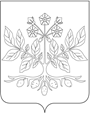 АДМИНИСТРАЦИЯ ДЖУМАЙЛОВСКОГО СЕЛЬСКОГО ПОСЕЛЕНИЯ КАЛИНИНСКОГО РАЙОНААДМИНИСТРАЦИЯ ДЖУМАЙЛОВСКОГО СЕЛЬСКОГО ПОСЕЛЕНИЯ КАЛИНИНСКОГО РАЙОНААДМИНИСТРАЦИЯ ДЖУМАЙЛОВСКОГО СЕЛЬСКОГО ПОСЕЛЕНИЯ КАЛИНИНСКОГО РАЙОНААДМИНИСТРАЦИЯ ДЖУМАЙЛОВСКОГО СЕЛЬСКОГО ПОСЕЛЕНИЯ КАЛИНИНСКОГО РАЙОНААДМИНИСТРАЦИЯ ДЖУМАЙЛОВСКОГО СЕЛЬСКОГО ПОСЕЛЕНИЯ КАЛИНИНСКОГО РАЙОНААДМИНИСТРАЦИЯ ДЖУМАЙЛОВСКОГО СЕЛЬСКОГО ПОСЕЛЕНИЯ КАЛИНИНСКОГО РАЙОНААДМИНИСТРАЦИЯ ДЖУМАЙЛОВСКОГО СЕЛЬСКОГО ПОСЕЛЕНИЯ КАЛИНИНСКОГО РАЙОНАПОСТАНОВЛЕНИЕПОСТАНОВЛЕНИЕПОСТАНОВЛЕНИЕПОСТАНОВЛЕНИЕПОСТАНОВЛЕНИЕПОСТАНОВЛЕНИЕПОСТАНОВЛЕНИЕот№хутор Джумайловкахутор Джумайловкахутор Джумайловкахутор Джумайловкахутор Джумайловкахутор Джумайловкахутор ДжумайловкаГлава Джумайловского сельского поселенияКалининского района              Е.И.Краснопюр4ЛИСТ СОГЛАСОВАНИЯпроекта постановления администрации Джумайловского сельского поселения Калининского района4ЛИСТ СОГЛАСОВАНИЯпроекта постановления администрации Джумайловского сельского поселения Калининского района4ЛИСТ СОГЛАСОВАНИЯпроекта постановления администрации Джумайловского сельского поселения Калининского района                                  от ____________  № _______«О реализации Федерального закона от 27 июля 2006 года № 152-ФЗ «О персональных данных»                                  от ____________  № _______«О реализации Федерального закона от 27 июля 2006 года № 152-ФЗ «О персональных данных»                                  от ____________  № _______«О реализации Федерального закона от 27 июля 2006 года № 152-ФЗ «О персональных данных»Проект подготовлен и внесен:Общим отделом администрации Джумайловского сельского поселенияКалининского района Начальник отделаЕ.В.БабиеваПредседатель комиссии(И.О. Фамилия)Члены комиссии:(И.О. Фамилия)(И.О. Фамилия)(И.О. Фамилия)Наименование должностиВид персональных данныхСтепень доступа к персональным даннымНачальник общего отдела администрации Джумайловского сельского поселения Калининского районаПерсональные данные:- муниципальных служащих и работников администрации поселения;- граждан, претендующих на замещение вакантной должности муниципальной службы;- граждан, в отношении которых составляются протоколы об административных правонарушенияхВсе персональные данные, содержащиеся:- в личных делах (личных карточках) муниципальных служащих и работников администрации поселения;- в документах граждан, претендующих на замещение вакантной должности муниципальной службы;- в делах об административных правонарушениях гражданГлавный специалист финансового отдела администрации Джумайловского сельского поселения Калининского районаНачальник финансового отдела администрации Джумайловского сельского поселения Калининского районаПерсональные данные:- муниципальных служащих и работников администрации поселения;- граждан, претендующих на замещение вакантной должности муниципальной службы;- граждан, в отношении которых составляются протоколы об административных правонарушенияхВсе персональные данные, содержащиеся:- в личных делах (личных карточках) муниципальных служащих и работников администрации поселения;- в документах граждан, претендующих на замещение вакантной должности муниципальной  службы;- в делах об административных правонарушениях гражданНаименование должностиВид персональных данныхСтепень доступа к персональным даннымЧлены конкурсной комиссииПерсональные данные муниципальных служащих администрации, а также граждан, изъявивших желание участвовать в конкурсеПерсональные данные, содержащиеся:- в заявлениях муниципальных служащих и граждан;- в документах граждан, поданных для участия в конкурсе (на период проведения конкурса)Члены аттестационной комиссииПерсональные данные муниципальных служащих администрации поселенияПерсональные данные, содержащиеся:- в документах, подаваемых на муниципального служащего, подлежащего аттестации;- в документах, подаваемых на муниципального служащего, сдающего квалификационный экзамен (на период проведения аттестации или квалификационного экзамена)Члены комиссии по соблюдению требований к служебному поведению и урегулированию конфликта интересовПерсональные данные муниципальных служащих администрации поселенияПерсональные данные, содержащиеся в документах, необходимых для решения вопроса о соблюдении требований к служебному поведению и урегулировании конфликта интересов (на период заседания комиссии)Члены комиссий, формируемых для проведения служебных проверок в отношении муниципальных служащих администрации поселенияПерсональные данные муниципальных служащих администрации поселения, в отношении которых проводится служебная проверкаПерсональные данные, необходимые для проведения служебной проверки и выводов по ее результатам (на период проведения служебной проверки)Члены комиссии по вопросам исчисления стажа муниципальной службы Персональные данные муниципальных служащих администрации поселения, в отношении которых проводится исчисление стажаПерсональные данные, необходимые для исчисления стажа муниципальной (на период заседания комиссии)